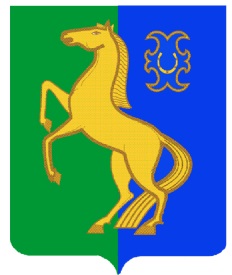 һигеҙенсе  март ауыл советы                                                     Совет сельского поселения   ауыл билəмəhе советы                                                         Восьмомартовский сельсоветмуниципаль районының                                                                  муниципального района      Йəрмəĸəй  районы                                                                         Ермекеевский районБашkортостан Республиĸаhы                                                      Республики Башкортостан             ҠАРАР                                            № 135                                РЕШЕНИЕ          1 апрель 2022 й.                                                                         1 апреля 2022 г.              О проекте решения Совета сельского поселения Восьмомартовский сельсовет муниципального района Ермекеевский район Республики Башкортостан «  Об утверждении  исполнения бюджета      сельского поселения Восьмомартовский   сельсовет муниципального района Ермекеевский район Республики Башкортостан за 2021 год.На основании ст. 264.5, 264.6 бюджетного кодекса Российской Федерации , Устава сельского поселения Восьмомартовский   сельсовет  муниципального района Ермекеевский район Республики Башкортостан, совет сельского поселения Восьмомартовский   сельсовет муниципального района Ермекеевский район Республики Башкортостан                                         решил:1. Утвердить отчет об исполнении бюджета  сельского поселения Восьмомартовский сельсовет  муниципального района Ермекеевский район Республики Башкортостан за 2021  год .2. Настоящее решение разместить на официальном сайте сельского поселения Восьмомартовский сельсовет муниципального района Ермекеевский район Республики Башкортостан.3. Контроль выполнения настоящего решения возложить на постоянную комиссию по бюджету ,налогам и вопросам собственности (Хамидуллина Ф.К.)Глава сельского поселенияВосьмомартовский сельсовет                                     А.З.Латыпова